 Observação: faça um traço com régua antes de iniciar as atividades.CATANDUVAS, 06 DE ABRIL DE 2020.PROFESSORA: SOILI GROSS FELIPPE.ALUNO:SÉRIE: 2 ANO 2 			TURNO: VESPERTINO SEGUNDA – FEIRA1-ESCREVA OS NÚMEROS DE 200 ATÉ 220.NÚMEROS ORDINAISPARA INDICAR, ORDEM, POSIÇÃO OU LUGAR, USAMOS OS NÚMEROS ORDINAIS.  NA NOSSA SALA DE AULA TAMBÉM MANTEMOS UMA ORDEM, CADA ALUNO TEM O SEU LUGAR, UM ESTÁ SENTADO ATRÁS DO OUTRO. ASSIM CADA UM TEM SUA POSIÇÃO, UNS ESTÃO SENTADOS NA 1ª CARTEIRA, OUTROS NA 2ª CARTEIRA E ASSIM POR DIANTE.CONHEÇA OS NÚMEROS ORDINAIS ATÉ 10º.1º 			PRIMEIRO                   6º			SEXTO2º			SEGUNDO                  7º			SÉTIMO3º			TERCEIRO                 8º			OITAVO4º			QUARTO                   9º			NONO5º			QUINTO                    10º		DÉCIMO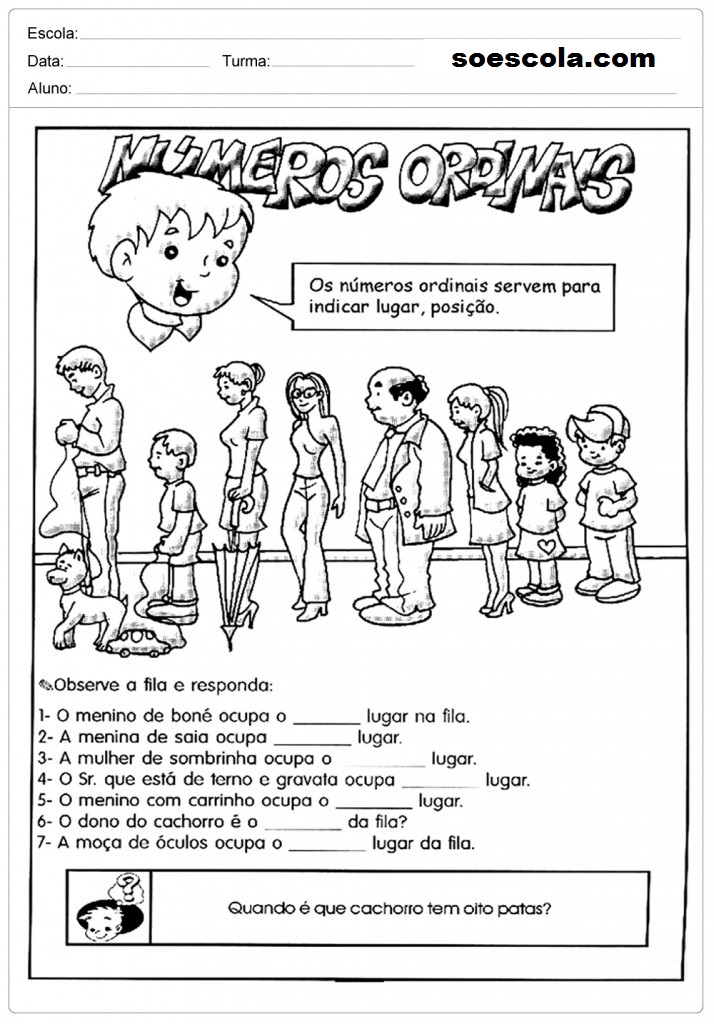 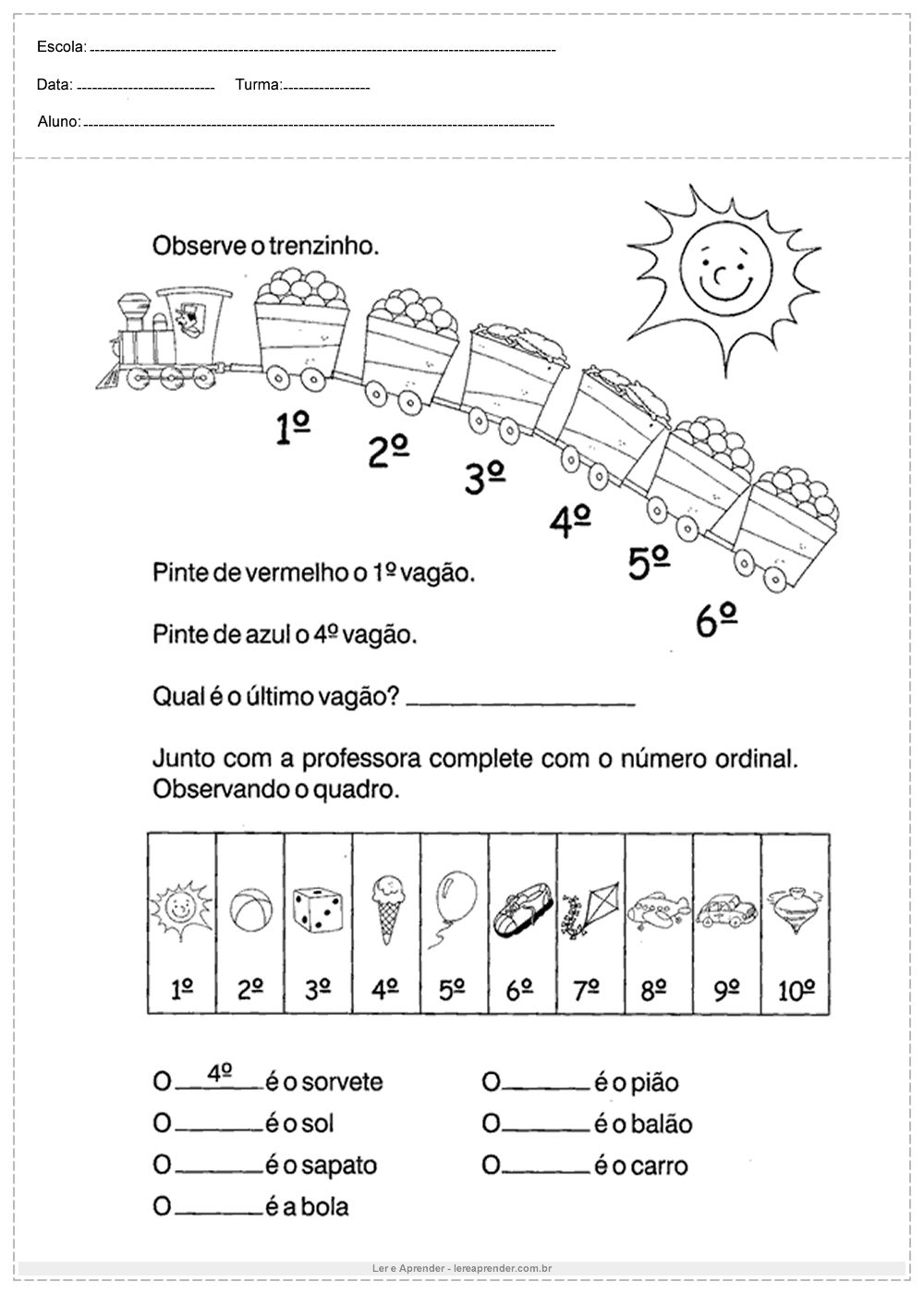 